RESUME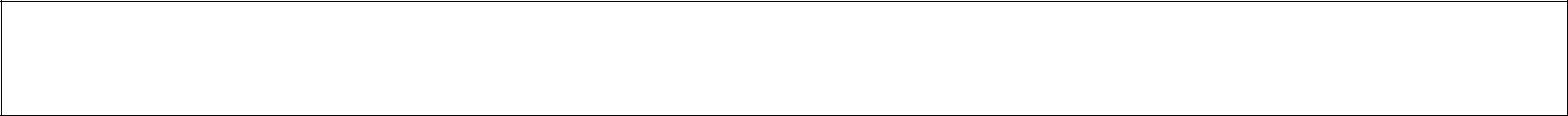 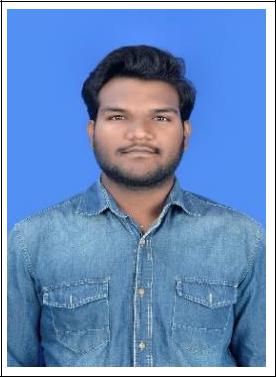 Nithin Email: - nithin-395554@gulfjobseeker.com Ras Al KhaimahUAE.Career ObjectiveSeeking a challenging position in Fire and Safety with a reputed organization where I can utilize my skills and experience to safe growth of organization.Overall Experience: -Worked with Lizmontagens India Private Limited as a Safety Officer from June 2018 to October 2019.PROJECTS:Shutdown work at Owens corning limited Taloja.Shutdown work at Panipat oil refinery (IOCL) and Naphtha cracker unit (IOCL). PROJECT work at L&T Hydrocarbon Engineering Hazira Surat.Worked with A.R. Engineering as a Safety Supervisor at Oberoi hotel Mumbai from 4.5.2017 to 31.6.2018.Worked as a Safety Officer Trainee from 001.03.2017 to 30.04.2017 at Piling Works for Construction of Residential Township for BPCL Kochi Refinery Site at Ernakulum.Additional: -	Four-Wheeler and Two-Wheeler Driving license Educational Background: -Diploma in Industrial Safety (2016-2017) from National Academy of Fire and Safety engineering Nagpur.Security and Fire prevention Training (2017) from National Academy of Fire and Safety engineering Nagpur.HSC (2014-2015) from Maharashtra State Board.SSC (2012-2013) from Maharashtra State Board.Job Responsibility:Conduct daily site visit for safety observations, identifying hazards, unsafe conditions, and violations and provide remedial actions and ensure remedial are implemented in time.Conducts safety inductions training to the new employees and In-house training to keep the employees aware of site regulations and policies and safe working practices.Identify needs of welfare facilities and ensure they are provided and maintained in good condition.Conduct incident and accident investigation on any near miss, LTI, minor and major injuries and provide recommendations for improvements.Conduct site safety meetings on beginning of new activities/jobs at site.Participate in the weekly walk down on the site areas with main contractors HSE team and ensure that all safety regulations are implemented according to OHSAS 18001.Ensure tool box talk is conducted on hazards and precautions for all activates and recorded.Carry out daily, weekly and monthly inspections of all heavy equipment’s, hand power tools and other electrical equipment’s, lifting devices and plant and machineries using checklists.Implements awards and penalties for encouraging a positive safety culture and working environment.Conduct camps/first aid clinic inspections on a monthly basis to monitor and ensure safety, health and environment standards.Co-ordinates with sections managers to ensure safety working system is followed for timely progress of project.Ensure PPEs are suitable and sufficient for the particular activities.Prepare and submit daily, weekly and monthly observations reports.To arrange proper markings for designated Assembly point area, smoking shelter and display Safety signage’s banners at correct placesProvide necessary help to the workforce in maintaining good housekeeping and proper waste disposal.To handle every situation as first-line supervisor, to arrange training sessions, supervise maintenance of fire equipment’s, carry out emergency response /evacuation and fire drill, investigate accidents, incidents and near miss.Personal DetailsPASSPORT DETAILS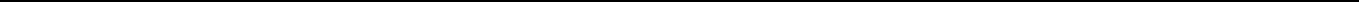 Declaration:I hereby declare that all the above statements are true to the best of my knowledge & believe.Date:	NITHIN Date of birth:-25-10-1997Nationality:-IndianMarital status:-SingleSex:-MaleLanguages known:-English, Hindi, Marathi, Malayalam, Tamil.Hobbies:-Filmmaking & Photography.Valid From: -22/08/2016Expiry On: -21/08/2026